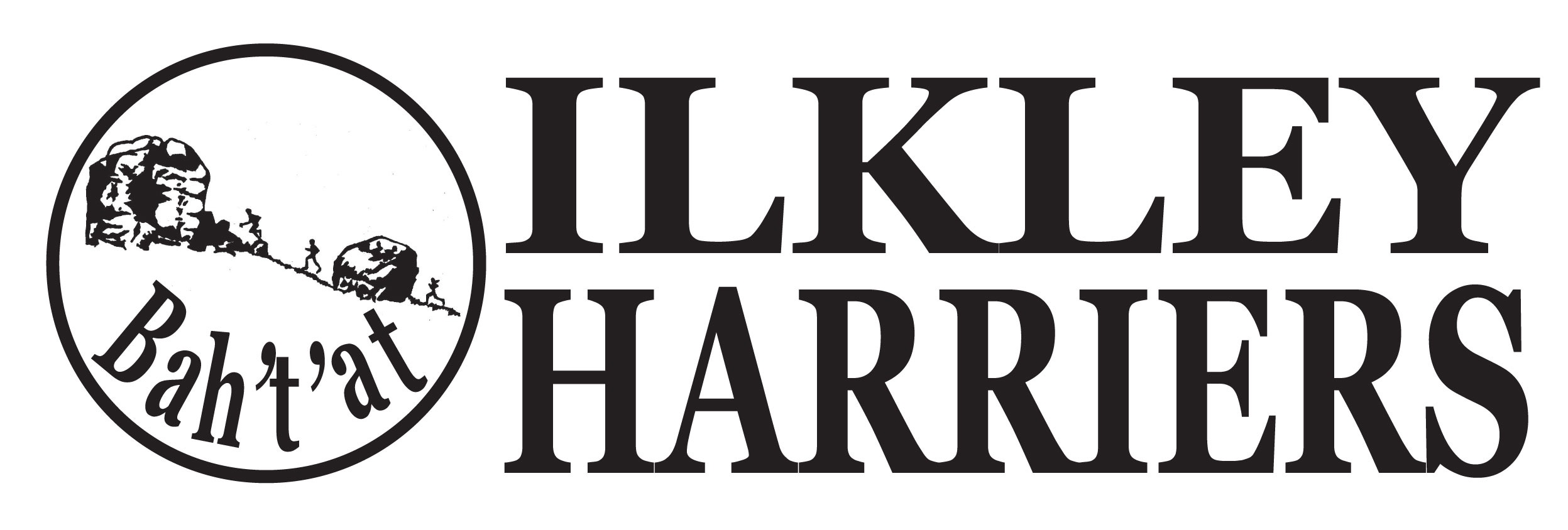 Apologies2.  Minutes of Meeting 2nd July 20193.  Matters arising4.  Running the Club:	4.1 Outstanding Achievements - review the process as nominations have dropped off 	4.2 Events: Washburn and other relays, HDSRL, Bolton Abbey 10k, Addingham gala, Tuesday 	summer away runs, Dalesway relay: all completed. Beginners integrated in Tuesday session.	Coming up: Incline, more relays, Neil’s 10k	4.3 Membership - review of GoCardless, e-newsletter, Magazine4.4 Juniors request for use of Tennis club Monday nights from September4.5 Incidents4.6 Communications - sub group proposals4.7 Preparation for AGM - 24th September at 8:30pm	Room booked and members notified	Agree membership fees for 2019-20	No other constitutional items	Annual review of activities	Committee positions and nominations5.  Developing the Club	5.1 Other Development plan action items: 	Personalised kit 	EA and NA Leader first aid training 	Agree any further actions after AGM (5th Nov)6.  AOB Borrowing the tentVLM 2020 placesAGM 24th September 8:30pmNext meeting: 5th November 7:30 pm - Agenda includes: cross country 2019/20, fell race calendar 2020, league races 2020, Christmas events, preparation for awards agreement in January - confirm 7th Jan.